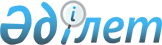 О внесении изменений в решение Аягузского районного маслихата от 28 мая 2014 года № 25/176-V "Об утверждении Правил оказания социальной помощи, установления размеров и определения перечня отдельных категорий нуждающихся граждан"
					
			Утративший силу
			
			
		
					Решение Аягозского районного маслихата Восточно-Казахстанской области от 23 декабря 2016 года № 8/67-VI. Зарегистрировано Департаментом юстиции Восточно-Казахстанской области 16 января 2017 года № 4827. Утратило силу решением Аягозского районного маслихата Восточно-Казахстанской области от 4 сентября 2020 года № 52/440-VI
      Сноска. Утратило силу решением Аягозского районного маслихата Восточно-Казахстанской области от 04.09.2020 № 52/440-VI (вводится в действие по истечении десяти календарных дней после дня его первого официального опубликования).

      Примечание РЦПИ.

      В тексте документа сохранена пунктуация и орфография оригинала.
      В соответствии с пунктом 2-3 статьи 6 Законам Республики Казахстан от 23 января 2001 года "О местном государственном управлении и самоуправлений в Республике Казахстан", постановлением Правительства Республики Казахстан от 21 мая 2013 года № 504 "Об утверждении Типовых правил оказания социальной помощи, установления размеров и определения перечня отдельных категорий нуждающихся граждан", Аягозский районный маслихат РЕШИЛ: 
      1. Внести в решение Аягозского районного маслихата от 28 мая 2014 года № 25/176-V "Об утверждении Правил оказания социальной помощи, установления размеров и определения перечня отдельных категорий нуждающихся граждан" (зарегистрировано в Реестре государственной регистрации нормативных правовых актов за номером 3381, опубликовано в газете "Аягөз жаңалықтары" от 5 июля 2014 года за № 55) следующие изменения: 
      В Правилах оказания социальной помощи, установления размеров и определения перечня отдельных категорий нуждающихся граждан, утвержденных указанным решением:
      1) подпункт 8) пункта 1 изложить в новой редакции:
      "8) уполномоченная организация – Аягозское районное отделение департамента "Межведомственный расчетный центр социальных выплат" филиал некоммерческого акционерного общества "Государственная корпорация "Правительство для граждан" по Восточно-Казахстанской области";
      2) пункт 9 изложить в новой редакции:
      "9. Единовременная социальная помощь к памятным датам и праздничным дням предоставляется следующим категориям граждан по базе данных уполномоченной организации: 
      1) День вывода войск с территории Афганистана, день памяти воинов интернационалистов – 15 февраля - военнослужащим, проходившим воинскую службу в Афганистане или в других государствах, в которых велись боевые действия – 75 000тенге; 
      2) семьям военнослужащих, погибших (пропавших без вести) или умерших вследствие ранения, контузии, увечья, заболевания, полученных в период боевых действий в Афганистане или в других государствах, в которых велись боевые действия – 70 000 тенге; 
      3) Международный женский день – 8 марта:
      многодетным матерям, награжденным подвеской "Алтын алқа", орденами "Материнская слава" I и II степени или ранее получившим звание "Мать героиня", многодетным матерям, награжденным подвеской "Күміс алқа" а так же, многодетным семьям, имеющим четырех и более совместно проживающих несовершеннолетних детей – 12000 тенге;
      4) Международный день Памяти жертв радиационных аварий и катастроф – 26 апреля - лицам, принимавшим участие в ликвидации последствий катастрофы на Чернобыльской АЭС в 1986-1987 годах, других радиационных катастроф и аварий на объектах гражданского или военного назначения, а также участвовавших непосредственно в ядерных испытаниях и учениях – 75000 тенге; 
      5) День Победы - 9 Мая: 
      Инвалидам и участникам Великой Отечественной войны – 80000 тенге; 
      Лицам, награжденным орденами и медалями бывшего Союза ССР за самоотверженный труд и безупречную воинскую службу в тылу в годы Великой Отечественной войны – 10000 тенге; 
      Лицам, приравненным по льготам и гарантиям к инвалидам Великой Отечественной войны - 27000 тенге.";
      3) подпункт 6) пункта 11 изложить в новой редакции: 
      "6) Онкологическим больным по решению комиссии с предоставлением справки с медицинского учреждения о приеме лечения, больным открытой формой туберкулеза, без учета доходов по спискам противотуберкулезного диспансера, ежемесячно выплачивается социальная помощь в размере – 12 000 тенге на одного больного. 
      Вследствие стихийного бедствия и пожара, заявление подается в течение трех месяцев со дня наступления события.".
      2. Настоящее решение вводится в действие по истечении десяти календарных дней после дня их первого официального опубликования.
					© 2012. РГП на ПХВ «Институт законодательства и правовой информации Республики Казахстан» Министерства юстиции Республики Казахстан
				
      Председатель сессии

А. Касымжанов

      Секретарь Аягозского Районного маслихата

С. Искаков
